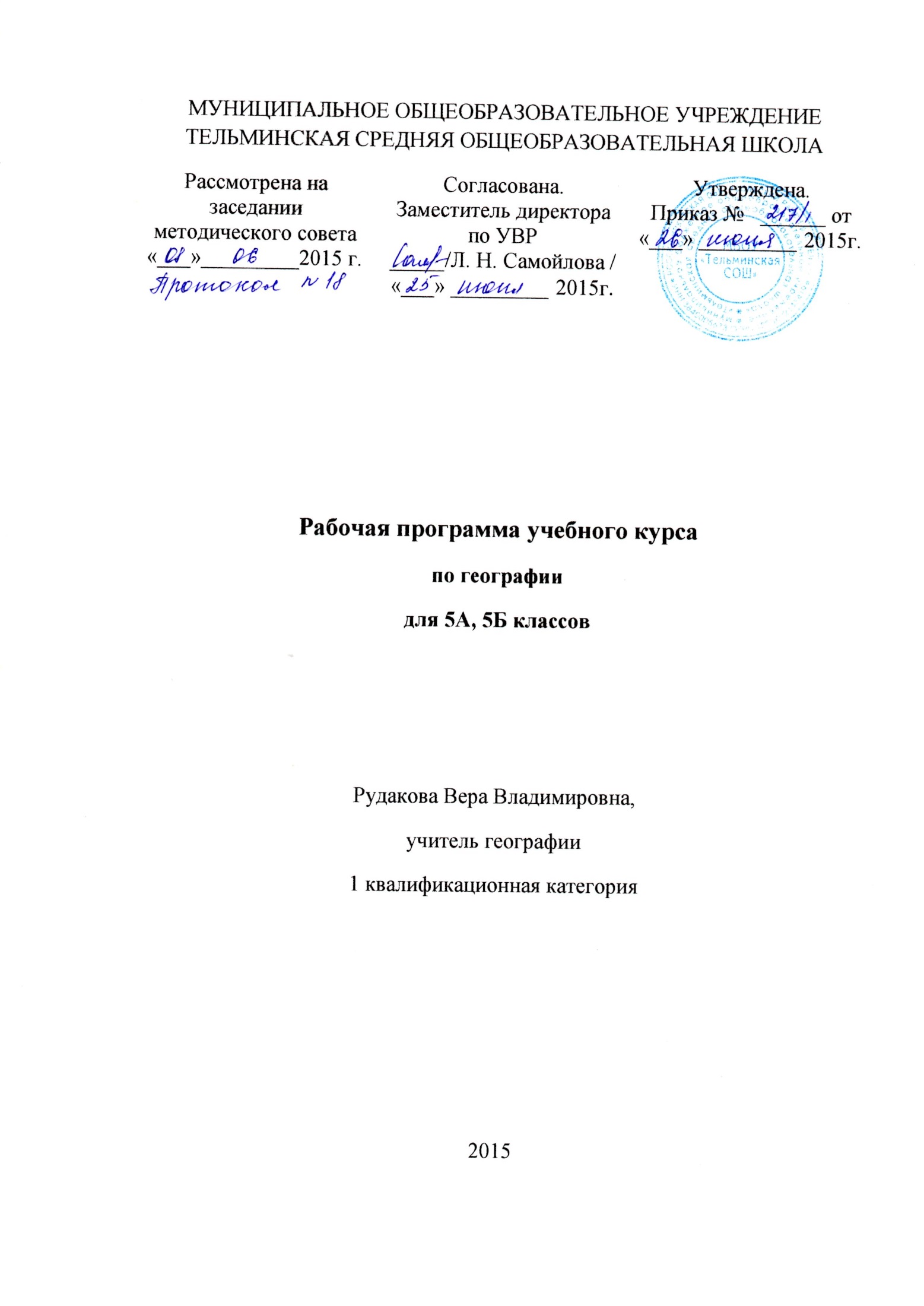 ПОЯСНИТЕЛЬНАЯ ЗАПИСКАРабочая программа по географии для 5-6 классов разработана на основе  требований к результатам освоения основной образовательной программы основного общего образования МБОУ «Тельминская СОШ» и других ее разделов, с учетом изменений, внесенных в федеральный государственный  образовательный стандарт основного общего образования (приказ Минобрнауки России от 31.12.2015г. №1577)Планируемые результаты освоения.Выпускник научится:выбирать источники географической информации (картографические, статистические, текстовые, видео- и фотоизображения, компьютерные базы данных), адекватные решаемым задачам; ориентироваться в источниках географической информации (картографические, статистические, текстовые, видео- и фотоизображения, компьютерные базы данных): находить и извлекать необходимую информацию; определять и сравнивать качественные и количественные показатели, характеризующие географические объекты, процессы и явления, их положение в пространстве по географическим картам разного содержания и другим источникам; выявлять недостающую, взаимодополняющую и/или противоречивую географическую информацию, представленную в одном или нескольких источниках;представлять в различных формах (в виде карты, таблицы, графика, географического описания) географическую информацию, необходимую для решения учебных и практико-ориентированных задач;использовать различные источники географической информации (картографические, статистические, текстовые, видео- и фотоизображения, компьютерные базы данных) для решения различных учебных и практико-ориентированных задач: выявление географических зависимостей и закономерностей на основе результатов наблюдений, на основе анализа, обобщения и интерпретации географической информации объяснение географических явлений и процессов (их свойств, условий протекания и географических различий); расчет количественных показателей, характеризующих географические объекты, явления и процессы; составление простейших географических прогнозов; принятие решений, основанных на сопоставлении, сравнении и/или оценке географической информации;проводить с помощью приборов измерения температуры, влажности воздуха, атмосферного давления, силы и направления ветра, абсолютной и относительной высоты, направления и скорости течения водных потоков;различать изученные географические объекты, процессы и явления, сравнивать географические объекты, процессы и явления на основе известных характерных свойств и проводить их простейшую классификацию;Выпускник получит возможность научиться:создавать простейшие географические карты различного содержания;моделировать географические объекты и явления;работать с записками, отчетами, дневниками путешественников как источниками географической информации;подготавливать сообщения (презентации) о выдающихся путешественниках, о современных исследованиях Земли;ориентироваться на местности: в мегаполисе и в природе;использовать знания о географических явлениях в повседневной жизни для сохранения здоровья и соблюдения норм экологического поведения в быту и окружающей среде;приводить примеры, показывающие роль географической науки в решении социально-экономических и геоэкологических проблем человечества; примеры практического использования географических знаний в различных областях деятельности;воспринимать и критически оценивать информацию географического содержания в научно-популярной литературе и средствах массовой информации;составлять описание природного комплекса; выдвигать гипотезы о связях и закономерностях событий, процессов, объектов, происходящих в географической оболочке;сопоставлять существующие в науке точки зрения о причинах происходящих глобальных изменений климата;наносить на контурные карты основные формы рельефа;Учебно-методический комплект1.А.И.Алексеев. География. 5-6 класс. М. Просвещение, 2011г.В.В.Николина, А.И. Алексеев,  Е.К. Липкина. География. Рабочие программы.  Предметная линия учебников «Полярная звезда». 5-9 классы.Т.П. Герасимова, О.В.Крылова. Методическое пособие по физической географии 6 класс.В.В.Николина Поурочные разработки 5-6 класс. М. Просвещение, 20121CD приложение к учебно-методическому комплексу (география.	География 6-9 кл. БЭНП «Кирилл и Мефодий».Содержание курсаГеографическое образование в основной школе должно обеспечить формирование картографической грамотности, навыков применения географических знаний в жизни для объяснения, оценки и прогнозирования разнообразных природных, социально-экономических и экологических процессов и явлений, адаптации к условиям окружающей среды и обеспечения безопасности жизнедеятельности. Это позволяет реализовать заложенную в образовательных стандартах метапредметную направленность в обучении географии. Обучающиеся овладеют научными методами решения различных теоретических и практических задач, умениями формулировать гипотезы, конструировать, проводить наблюдения, оценивать и анализировать полученные результаты, сопоставлять их с объективными реалиями жизни.География синтезирует элементы общественно-научного и естественно - научного знания, поэтому содержание учебного предмета «География» насыщенно экологическими, этнографическими, социальными, экономическими аспектами, необходимыми для развития представлений о взаимосвязи естественных и общественных дисциплин, природы и общества в целом. Содержание основного общего образования по географии отражает комплексный подход к изучению географической среды в целом и ее пространственной дифференциации в условиях разных территорий и акваторий Земли. Содержание учебного предмета «География» включает темы, посвященные актуальной геополитической ситуации страны, в том числе воссоединение России и Крыма.Учебный предмет «География» способствует формированию у обучающихся умения безопасно использовать учебное оборудование, проводить исследования, анализировать полученные результаты, представлять и научно аргументировать полученные выводы.Изучение предмета «География» в части формирования у обучающихся научного мировоззрения, освоения общенаучных методов (наблюдение, измерение, моделирование), освоения практического применения научных знаний основано на межпредметных связях с предметами: «Физика», «Химия», «Биология», «Математика», «Экология», «Основы безопасности жизнедеятельности», «История», «Русский язык», «Литература» и др.Развитие географических знаний о Земле.Введение. Что изучает география. Представления о мире в древности (Древний Китай, Древний Египет, Древняя Греция, Древний Рим). Появление первых географических карт. География в эпоху Средневековья: путешествия и открытия викингов, древних арабов, русских землепроходцев. Путешествия Марко Поло и Афанасия Никитина. Эпоха Великих географических открытий (открытие Нового света, морского пути в Индию, кругосветные путешествия). Значение Великих географических открытий.Географические открытия XVII–XIX вв. (исследования и открытия на территории Евразии (в том числе на территории России), Австралии и Океании, Антарктиды). Первое русское кругосветное путешествие (И.Ф. Крузенштерн и Ю.Ф. Лисянский).Географические исследования в ХХ веке (открытие Южного и Северного полюсов, океанов, покорение высочайших вершин и глубочайших впадин, исследования верхних слоев атмосферы, открытия и разработки в области Российского Севера). Значение освоения космоса для географической науки. Географические знания в современном мире. Современные географические методы исследования Земли. Земля во Вселенной. Движения Земли и их следствия. Земля – часть Солнечной системы. Земля и Луна. Влияние космоса на нашу планету и жизнь людей. Форма и размеры Земли. Наклон земной оси к плоскости орбиты. Виды движения Земли и их географические следствия. Движение Земли вокруг Солнца. Смена времен года. Тропики и полярные круги. Пояса освещенности. Календарь – как система измерения больших промежутков времени, основанная на периодичности таких явлений природы, как смена дня и ночи, смена фаз Луны, смена времен года. Осевое вращение Земли. Смена дня и ночи, сутки, календарный год.Изображение земной поверхности. Виды изображения земной поверхности: план местности, глобус, географическая карта, аэрофото - и аэрокосмические снимки. Масштаб. Стороны горизонта. Азимут. Ориентирование на местности: определение сторон горизонта по компасу и местным признакам, определение азимута. Особенности ориентирования в мегаполисе и в природе. План местности. Условные знаки. Как составить план местности. Составление простейшего плана местности/учебного кабинета/комнаты. Географическая карта – особый источник информации. Содержание и значение карт. Топографические карты. Масштаб и условные знаки на карте. Градусная сеть: параллели и меридианы. Географические координаты: географическая широта. Географические координаты: географическая долгота. Определение географических координат различных объектов, направлений, расстояний, абсолютных высот по карте. Природа Земли.Литосфера. Литосфера – «каменная» оболочка Земли. Внутреннее строение Земли. Земная кора. Разнообразие горных пород и минералов на Земле. Полезные ископаемые и их значение в жизни современного общества. Движения земной коры и их проявления на земной поверхности: землетрясения, вулканы, гейзеры.Рельеф Земли. Способы изображение рельефа на планах и картах. Основные формы рельефа – горы и равнины. Равнины. Образование и изменение равнин с течением времени. Классификация равнин по абсолютной высоте. Определение относительной и абсолютной высоты равнин. Разнообразие гор по возрасту и строению. Классификация гор абсолютной высоте. Определение относительной и абсолютной высоты гор. Рельеф дна океанов. Методы изучения глубин Мирового океана. Исследователи подводных глубин и их открытия.Учебно-тематический план. Распределение часов осуществляется следующим образом:Календарно - тематический план№ТемаКоличество     часов по программеКоличество    часов по        календарно-тематическому планированиюКонтрольная работаЛабораторная работа1Развитие географических знаний о Земле5512Земля – планета Солнечной системы443План и карта1010114Человек на Земле4415Литосфера - твердая оболочка Земли11111Итого3434№п/п№ в темеТема урокаКоличество часовСроки Сроки Тип урокаФормы и виды контроляПримечания №п/п№ в темеТема урокаКоличество часовПо плануфактическиТип урокаФормы и виды контроляПримечания Развитие географических знаний (5)Развитие географических знаний (5)Развитие географических знаний (5)Развитие географических знаний (5)Развитие географических знаний (5)Развитие географических знаний (5)Развитие географических знаний (5)Развитие географических знаний (5)Развитие географических знаний (5)11Введение. Зачем людям география и как мы её будем изучать?11 неделя сентябряУсвоение новых знаний и уменийУстный опрос22Как люди открывали Землю (1)12 неделя сентябряУсвоение новых знаний и уменийРабота с картой 33Как люди открывали Землю (2)13 неделя сентябряУсвоение новых знаний и уменийТест 44География сегодня14 неделя сентябряУсвоение новых знаний и уменийВыполнение листовок55Учимся с Полярной звездой11 неделя октябряУрок  контроля знаний и уменийТест Земля – планета Солнечной системы (4)Земля – планета Солнечной системы (4)Земля – планета Солнечной системы (4)Земля – планета Солнечной системы (4)Земля – планета Солнечной системы (4)Земля – планета Солнечной системы (4)Земля – планета Солнечной системы (4)Земля – планета Солнечной системы (4)Земля – планета Солнечной системы (4)61Мы во Вселенной12 неделя октябряУсвоение новых знаний и уменийТаблица 72Движение Земли13 неделя октябряУсвоение новых знаний и уменийГеографический диктантТаблица 83Солнечный свет на Земле14 неделя октябряУсвоение новых знаний и уменийТаблица94Значение Солнца для жизни на Земле2 неделя ноябряУрок  контроля знаний и уменийтестПлан и карта (10)План и карта (10)План и карта (10)План и карта (10)План и карта (10)План и карта (10)План и карта (10)План и карта (10)План и карта (10)101Ориентирование на местности13 неделя ноябряУсвоение новых знаний и уменийУстный опрос112Земная поверхность на плане и карте (1)14 неделя ноябряУсвоение новых знаний и уменийУстный опрос123Земная поверхность на плане и карте (2)11 неделя декабряУсвоение новых знаний и уменийРабота с картой 134Учимся с Полярной звездой12 неделя декабряУрок  контроля знаний и уменийТест 145Географическая карта13 неделя декабряУсвоение новых знаний и уменийУстный  опрос156Градусная сеть14 неделя декабряУсвоение новых знаний и уменийСхема, термины167Географические координаты (1)12 неделя январяУсвоение новых знаний и уменийТест 178Географические координаты (2)13 неделя январяУсвоение новых знаний и уменийРешение географических  задач189Учимся с Полярной звездой14 неделя январяУсвоение новых знаний и уменийТест  1910Практическая работа «Определение географических координат»11 неделя февраляУрок-практикумПрактическая работа с атласом 	Человек на Земле (4)	Человек на Земле (4)	Человек на Земле (4)	Человек на Земле (4)	Человек на Земле (4)	Человек на Земле (4)	Человек на Земле (4)	Человек на Земле (4)	Человек на Земле (4)201Как люди заселяли Землю12 неделя февраляУрок- лекция212Расы и народы13 неделя февраляУрок  контроля знаний и уменийТест 223Учимся с Полярной звездой14 неделя февраляУсвоение новых знаний и уменийУстный опрос234Многонациональный мир11 неделя мартаУсвоение новых знаний и уменийТаблицаЛитосфера – Твердая оболочка Земли (11)Литосфера – Твердая оболочка Земли (11)Литосфера – Твердая оболочка Земли (11)Литосфера – Твердая оболочка Земли (11)241Земная кора – верхняя часть литосферы12 неделя мартаУсвоение новых знаний и уменийУстный опрос252Горные породы, минералы и полезные ископаемые13 неделя мартаУсвоение новых знаний и уменийУстный опрос263Практическая работа с коллекцией минералов11 неделя апреляУсвоение новых знаний и уменийТест274Движения земной коры (1)12 неделя апреляУсвоение новых знаний и уменийУстный опрос Решение биологических задач285Движения земной коры (2)13 неделя апреляУрок-практикумРезультаты лабораторной работы296Рельеф Земли (равнины)14 неделя апреляУсвоение новых знаний и уменийТаблица307Рельеф Земли (горы)11 неделя маяУсвоение новых знаний и уменийСообщения 318Практическая работа «Рельеф Земли»12 неделя маяУсвоение новых знаний и уменийРабота с картой329Учимся с Полярной звездой13 неделя маяУрок  контроля знаний и уменийТест3310Литосфера и человек14 неделя маяУсвоение новых знаний и уменийУстный опрос3411Итоговое занятие14 неделя маяУсвоение новых знаний и уменийДидактические карточки, тест